Điểm chuẩn Trường ĐH Bách khoa theo phương thức kết hợp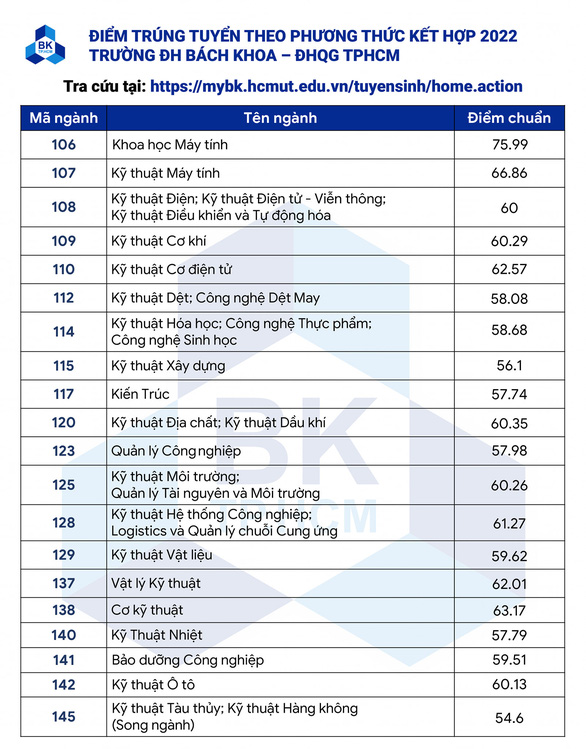 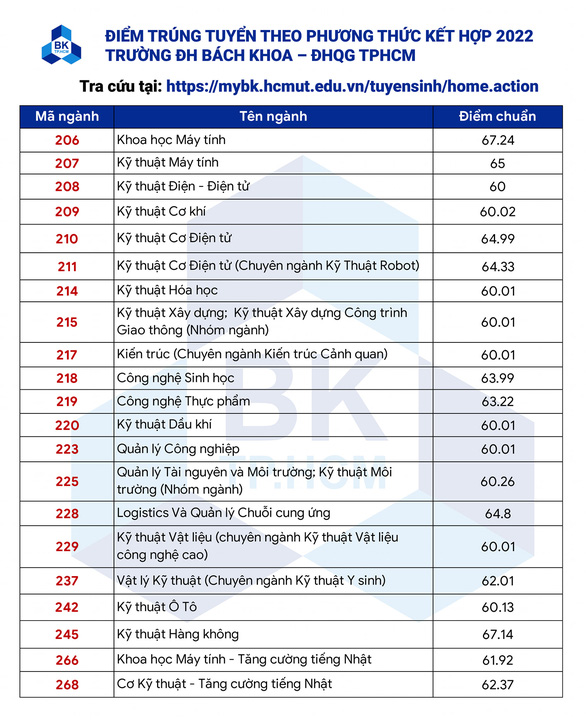 Điểm xét tuyển được tính theo công thức sau:Điểm xét tuyển = [Điểm ĐGNL quy đổi] x 70% + [Điểm TN THPT quy đổi] x 20% + [Điểm học tập THPT] x 10% + [Điểm Văn thể mỹ, hoạt động xã hội, năng lực khác, Điểm khu vực ưu tiên, đối tượng ưu tiên (nếu có)]. Trong đó,- Điểm ĐGNL quy đổi = [Điểm ĐGNL] x 90 / 990- Điểm TN THPT quy đổi = [Điểm TN THPT theo tổ hợp đăng ký] x 3- Điểm học tập THPT = Tổng (Điểm tổng kết năm học học tập THPT theo tổ hợp đăng ký) cả 3 năm lớp 10, 11, 12Trường hợp đặc cách:- Quy đổi khi thiếu cột điểm ĐGNL: dùng [Điểm TN THPT quy đổi] x 100%- Quy đổi khi thiếu cột điểm TN THPT: dùng [Điểm ĐGNL quy đổi] x 100%- Quy đổi khi thiếu cột điểm học tập THPT: dùng [Điểm ĐGNL quy đổi] x 100%